Kom naar de Carrièrebeurs: de gids voor jouw medische toekomstStaat zaterdag 5 oktober 2019 in jouw agenda? Dan is namelijk dé Carrièrebeurs voor geneeskundestudenten en basisartsen! Tijdens dit event van artsenfederatie KNMG en De Geneeskundestudent krijg je hulp in de zoektocht naar jouw droombestemming als arts. 
Met meer dan veertig medische vervolgopleidingen is het voor veel artsen in spe lastig kiezen. De Carrièrebeurs helpt jou bij het maken van die keuze. Je gaat er persoonlijk in gesprek met opleiders en aios van medische vervolgopleidingen, krijgt antwoord op je carrièrevragen en volgt uitdagende workshops. Ook is er aandacht voor andere belangrijke thema’s, zoals de balans tussen werk en privé, en kun je een volle beursvloer met exposanten verwachten – waaronder opleidingsorganisaties en potentiële werkgevers. In één dag doe je dus ontzettend veel informatie op voor de volgende stap in jouw medische carrière.Nog geen kaartje? Wacht niet langer en ga naar www.knmg.nl/carrierebeurs. 

Datum, tijd en locatie Datum: zaterdag 5 oktober 2019Tijd: 9:30 tot 17:00Locatie: 15 minuten van Utrecht CS (NBC Congrescentrum Nieuwegein)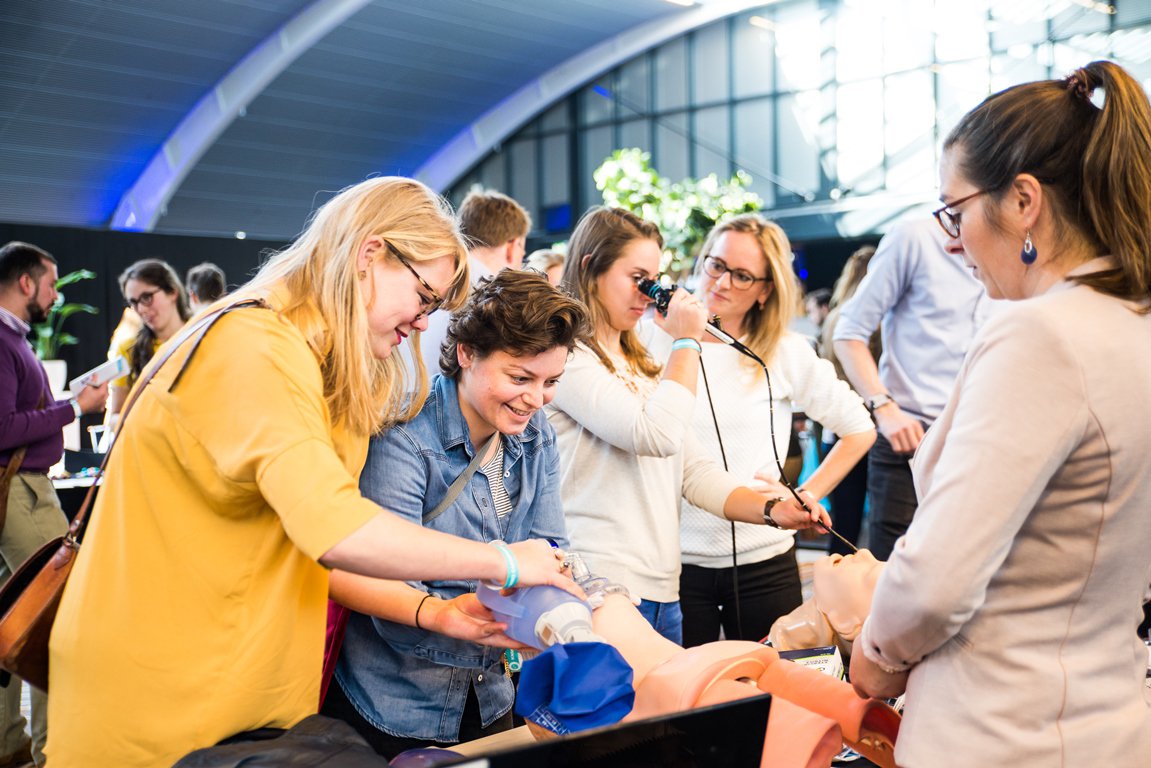 